BOX NA BATERIE.V přízemí budovy obecního úřadu byl umístěn BOX NA BATERIE.Do boxu můžete odkládat staré baterie a akumulátory.Box na baterie je umístěn na E-boxu, do kterého již několik let vhazujete drobná elektrozařízení. Do těchto boxů nepatří žárovky a zářivky!Díky instalaci těchto zařízení neskončí staré baterie a drobná elektrozařízení vyhozená v přírodě či na skládce, ale budou v rámci zpětného odběru odevzdány k dalšímu využití.Děkujeme Vám, že se staráte o životní prostředí.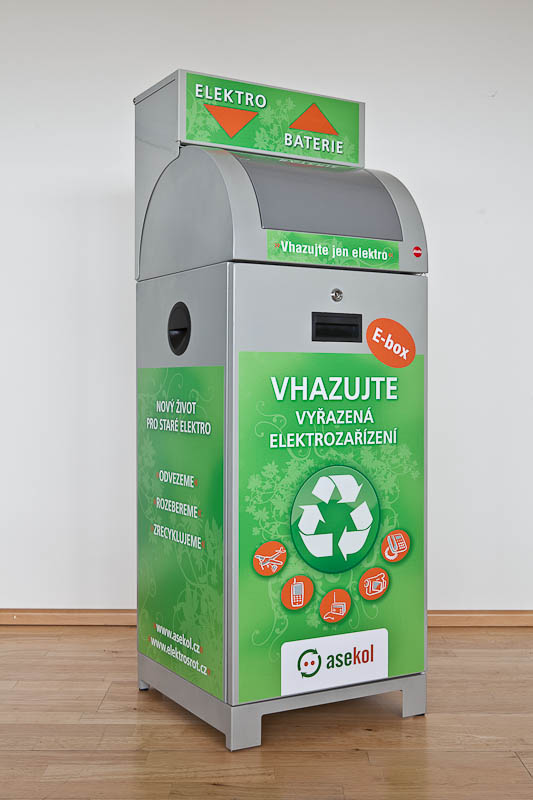 